DEN NORSKE KIRKE	          Nygårdsveien 68, 3214 Sandefjord, Tlf 33 48 94 94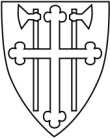  Bugården menighetsråd     	          E-post: post@sandefjord.kirken.no			                                         	            www: sandefjord.kirken.noMØTEREFERATBugården menighetsråd hadde møte ons. 14.februar 2018 kl.19 i kirkestua. Prosten deltok på møtet. Til stede:	Gunnbjørg Furuset, Helge Vold, Dagfinn Haugen, Helge Ljosland, Kristin Jørgensen, Marthe Henriksen og Linn Strømme Hummelvoll.Forfall:	Inger Johanne Mørk, Anne Hilde W Eriksen, Heidi Dahle, Jørn Agnar Nicolaisen, Anders Tho og Gunnar KjøndalReferent:	Helge Lj		Mat: Dagfinn			Kveldstanker: GunnbjørgReferat sendes medlemmer, varamedlemmer, kontoret, prosten i Sandefjord og kirkevergen.S A K L I S T ESAK 11 /18	REFERAT FRA MØTE 15.01.2018SAK 12 /18	GODKJENNING MØTEINNKALLINGSAK 13/18:  	KAFFEPENGER VED GUDSTJENESTER OG ANDRE ARRANGEMENTER I BUGÅRDEN MENIGHET SAK 14 /18	RETNINGSLINJER FOR GAVER OG BLOMSTER, BUGÅRDEN MENIGHETSRÅD SAK 15 /18	UTLEIE AV BUGÅRDEN KIRKE / KIRKEROMSAK 16/18	ORIENTERINGSSAKER VED LINN		HILSEN VED PROSTENSAK 17/18	EVALUERING HANDLINGSPLAN 2017 SAK 18/18	HANDLINGSPLAN 2018SAK 19 /18	PERMISJON MR-MEDLEM  2018SAK 20 /18	ORIENTERINGSSAKERSAK 11 /18	REFERAT FRA MØTE 15.01.2018Saksdokumenter		Referat av 15.01.18 er sendt ut tidligere.VEDTAK		Referatet godkjennes.SAK  12/18	GODKJENNING MØTEINNKALLING		VEDTAK:		Innkallingen er godkjent SAK 13 /18	 KAFFEPENGER VED GUDSTJENESTER OG ANDRE ARRANGEMENTER I BUGÅRDEN MENIGHET				SAKSORIENTERING :Det har vært noe usikkerhet rundt praksisen med å sette fram en skål/kurv til kaffepenger ved ulike arrangementer i kirka. I 2017 hadde MR en diskusjon om hvorvidt det skulle stå pengekurv på bordet ved kirkekaffe. Det ble fremmet synspunkter om at det er viktig at det skal være raust og åpent på kirkekaffe, slik at det ikke er så naturlig med pengeinnsamling ved bordet. Det ble også fremhevet at MR har lite utgifter knyttet til kirkekaffe. Det er stort sett bare kaffen MR har utgifter til.MR gjorde ikke noe formelt vedtak om denne saken. Det kan derfor være på sin plass å drøfte dette litt bredere, og gjøre et formelt vedtak.På en vanlig søndags kirkekaffe kommer det et inn mindre beløp dersom pengekurv settes frem. På vaffelcafe og arrangementer med kveldsmat (Kveldsåpent o.l) har det vært vanlig å sette fram en kurv. Det kommer et relativt lite beløp.En mulighet kan være å montere opp en fast «kaffepenge-beholder» i menighetsalen der man kan legge på ved behov, men at det ikke settes fram skål/kurv på bordet.	 VEDTAK:      Det samles ikke inn penger i forbindelse med kirkekaffen. Det gis mulighet til å bidra            økonomisk ved kveldsåpent og vaffelkafe. Det er viktig at det informeres om        muligheten for å gi med Vipps.SAK 14 /18	RETNINGSLINJER FOR GAVER OG BLOMSTER, BUGÅRDEN MENIGHETSRÅD 		SAKSORIENTERING: I menigheten tar vi del i hverandres liv på ulike måter. Når noen opplever store gleder og store sorger, er det naturlig at vi ønsker å vise oppmerksomhet og omtanke. Det kan gjelde både ansatte, rådsmedlemmer og vanlige medlemmer av menigheten. Det siste året har det vokst fram et ønske i MR om noe tydeligere retningslinjer vedr. innkjøp av blomster og gaver. Det trengs også trolig litt tydeligere retningslinjer om beløp.Denne saken har et økonomisk aspekt, men det viktigste er at vi ved å ha tydelige retningslinjer slipper å være i tvil når ulike situasjoner oppstår. Det er viktig å sikre at mennesker ikke opplever forskjellbehandling, der noen får mye oppmerksomhet og andre blir glemt. Områder hvor dette aktualiserer seg: Takk til frivillige til julHer har menigheten tidligere kjøpt inn flere brett med julestjerner som staben har levert ut.De som har fått blomster har vært mennesker som prester/diakoniarbeider har vært i kontakt med, som kanskje har det ekstra vanskelig. Mottakere har også vært mennesker som har gjort en frivillig innsats. Pensjonerte prester og frivillige i diakoniarbeidet er blant dem som tradisjonelt har fått blomst til jul. I tillegg har MR fram til julen 2016 kjøpt en raus blomst til medlemmene i MR.Fra julen 2016 begynte MR å sende et personlig julekort til alle frivillige. Det ble tenkt som en erstatning for blomster til noen. Diakoniutvalget valgte å fortsette med blomster til sine frivillige. MR har sluttet å kjøpe blomster til MR - medlemmene.Når en slutter i et frivillig vervHer har vi innarbeidet en praksis hvor den som får beskjed om at noen trekker seg fra en oppgave gir beskjed til MR-leder. MR-leder sender et kort med takk for tjenesten.Ved rund fødselsdag/fødsel/adopsjonMR har kjøpt blomst til medlemmer som har rund fødselsdag. Det samme har man gjort til ansatte.  De får også en oppmerksomhet fra prost/kirkeverge. Vi antar at det samme er blitt gjort når ansatte har fått barn.Ved ansettelse/fratreden fra stilling Det har vært vanlig med en blomsterhilsen når noen ansettes i stilling. Også vikarer (i alle fall prester) har gjerne blitt tatt imot med en blomsterhilsen i forbindelse med gudstjenesten.  Ved avskjed har det vært vanlig med blomster og en gave fra MR. Størrelsen på gaven har vært noe avhengig av lengden på tjenesten. Noen har fått et kunstverk, andre har fått sentrumsgavekort. Det er også et spørsmål om ulike utvalg under MR skal gi en gave til den som slutter. (Diakoniutvalg, trosopplæringsutvalg etc.)Beløpsnivået på slike gaver trenger vi å avklare.Bidragsytere ved konserter, temakvelder osv.Ofte har bidragsytere fått en blomst. Det har vært den aktuelle komiteen/ansvarlige for arrangementet som har kjøpt blomster. Det har da vært en del av budsjettet for det aktuelle arrangementet.Ved dødsfall      I Bugården menighet har en vært tilbakeholden med å sende blomster til gravferd.Hvis MR skulle begynne å sende blomster til gravferd, ville det lett ført til en vanskelig avveining rundt hvem som har vært aktive nok til å få en slik oppmerksomhet. Vi har derfor lagt vekt på å gi verbale blomster, gode ord, om det den enkelte har betydd for menigheten, der prester eller andre fra Bugården menighet har vært involvert i gravferden.Når det gjelder å sende blomster til hjemmet/eventuelt en minnegave i stedet for blomster, er det et område vi trenger å diskutere. Også her er det lett å trå feil, og bidra til en forskjellsbehandling. Spørsmålet er også om noen forventer en blomst/gave fra menigheten offisielt. Om det er medlemmer i MR  /ansatte som rammes, er det naturlig at MR som kollegium sender en hilsen. Om pengene skal tas fra MRs budsjett eller om dette skal ordnes privat av medlemmene i rådet, er et spørsmål vi bør avklare. Se vedlegg Retningslinjer for blomster og gaver		VEDTAK: Retningslinjer for blomster og gaver godkjennes med de justeringer som fremkom på MR – møtet 14.02.2018SAK 15 /18	UTLEIE AV BUGÅRDEN KIRKE / KIRKEROMSAKSORIENTERING:  Utleievedtekter for Bugården kirke er gamle og må fornyes. Dessuten har Sandefjord Fellesråd nå vedtatt at lokalene utenom kirkerommet betraktes som menighetshus og leie-inntektene tilfaller menigheten. I tillegg har Fellesrådet vedtatt nytt reglement som gjelder kirkerommet: Reglement for utleie av kirkene i Sandefjord 15.11.2017. og nye utleiesatser som står i: Utskrift av  møtebok sak 33-17 Sandefjord kirkelige fellesråd utleie av kirker..Det er utformet to nye dokumenter med tanke på at noen bare leier kirkerommet og trenger «Utleieavtale for Bugården kirkes lokaler», (vedlegg) mens andre leier menighetslokaler og trenger «Reglement for utleie av lokaler i Bugården Kirke», (vedlegg). Mens utleieavtalen gjelder begge alternativene, men også en kombinasjon.		VEDTAK: Reglement for utleie og Utleieavtale vedtas med de justeringer / endringer som fremkom på MR 14.02.2018.For arrangementer/konserter som er en del av menighetens arbeid, kreves ikke inn leie. For fast ansatte i Bugården menighet og menighetsrådets medlemmer kreves ikke inn leie til private feiringer.SAK 16 /18 	ORIENTERINGSSAKER VED LINNOrientering om bispeprosessen: En er i gang med nominasjonsprosessen. 5 kandidater blir nominert 15. mars.Orientering om liturgisk musikk: Dette var tema på siste kveldsåpent. Det kommer et hefte til høsten og menighetsrådet må da ta en avgjørelse.Plakett ved teppet: Dette blir kjøpt inn – med bl.a. orientering om symbolikken.Sidsel jobber litt mer og avlaster med dette prestene med en del praktiske/datarelaterte oppgaver.Menighetspedagogstillingen. Også stillingsbetegnelse: De 2 som var innstilt til stillingen, har begge takket nei. Det blir dermed ingen ny leder for Adventura nå i vår. Øyvind M tar oppgaven i vinter/vår, mens Oddvar T og Njål G dekker noen av hans oppgaver.Linn orienterte om høring vedr. justering av liturgien i hovedgudstjenesten. Høringsfristen er 10. april. Det er ønskelig at gudstjenesteutvalget jobber videre med saken og legger fram saken for MR i møtet 5. april.HILSEN VED PROSTEN:Nordin orienterte kort om møtevirksomhet i etterkant av høringssvar vedr. evaluering av organiseringen av fellesrådet.Det kommer ny prest i Sandar fra 1. mai (Audun Haga).I regi av Dnk planlegges det gudstjeneste på Knattholmen 2. pinsedag. Det legges opp til aktiviteter for hele familien.SAK 17 /18	EVALUERING HANDLINGSPLAN 2017 SAKSORIENTERING: MR utformet i 2016 en Virksomhetsplan for Bugården menighet 2016 – 2020 med visjon: Bugården menighet – levende fellesskap med Gud og hverandre.På bakgrunn av denne utviklet vi en Handlingsplan 2017 som ved anledninger gjennom 2017  har vært tatt frem i MR for å sikre fremdrift i fht ulike satsningsområder og mål. Det er tid for å evaluere denne og utforme en videre Handlingsplan for 2018. Alle bes lese gjennom Handlingsplan 2017 som er vedlagt innkallingen. Tekst merket med rød skrift er forslag til evaluering og eventuelt videreføring av satsningsområder. VEDTAK: Handlingsplan 2017 er evaluert og aktuelle tiltak/satsningsområder som vurderes nødvendig å fortsette med eller som ikke er nådd, overføres til Handlingsplan 2018.SAK 18 /18	HANDLINGSPLAN 2018 		SAKSORIENTERING:På bakgrunn av evaluert Handlingsplan 2017 pr 14 02 2018,  arbeider MR sammen om innhold og satsningsområder i ny  Handlingsplan 2018. 		VEDTAK: Handlingsplan 2018 vedtas med de innspill som kom frem på MR – møtet 14 02 2018	.SAK 19 /18	PERMISJON MR-MEDLEM  2018		SAKSORIENTERING: Torbjørn Aurlien søker videre permisjon fra MR. Han har hatt permisjon siden januar 2016. Au anbefaler at ønske om permisjon innvilges.VEDTAK: Torbjørn Aurlien innvilges permisjon fra MR i 2018.SAK 20 /18	ORIENTERINGSSAKERMisjonsutvalg:Stig Tanum slutter i utvalget. Det jobbes med å finne nytt medlem. Aktuelt med deltakelse på misjons-gudstjeneste/tivoli 27.5. I tillegg vurderes konsert til høsten i mulig samarbeid med Felleskristent Forum.Gudstjenesteutvalg + diakoniutvalg + trosopplæringsutvalg:Ingen spesielle saker til orientering.Fellesrådet:Rådet har hatt oppe KA sin strategiplan + drøftet av retningslinjer for utdeling av blomster.VEDTAK:		Orienteringssakene tas til etterretningSandefjord, 16.02.18Ref.: Helge Ljosland